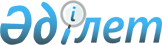 Об утверждении формы проверочного листа при осуществлении государственного контроля государственными инспекторами труда
					
			Утративший силу
			
			
		
					Совместный приказ Министра труда и социальной защиты населения Республики Казахстан от 28 декабря 2009 года № 384-п и Министра экономики и бюджетного планирования Республики Казахстан от 5 февраля 2010 года № 31. Зарегистрирован в Министерстве юстиции Республики Казахстан 8 февраля 2010 № 6035. Утратил силу совместным приказом Министра труда и социальной защиты населения Республики Казахстан от 16 февраля 2011 года № 55-п и Министра экономического развития Республики Казахстан от 16 февраля 2011 года № 36      Сноска. Утратил силу совместным приказом Министра труда и социальной защиты населения РК от 16.02.2011 № 55-п и Министра экономического развития РК от 16.02.2011 № 36 (вводится в действие по истечении десяти календарных дней со дня его первого официального опубликования).      Примечание РЦПИ!

      Порядок введения в действие совместного приказа см. п. 4.

      В соответствии с подпунктом 25) статьи 16 Трудового кодекса Республики Казахстан, пунктом 1 статьи 38 Закона Республики Казахстан "О частном предпринимательстве" и подпунктом 9) пункта 2 статьи 6 Закона Республики Казахстан "О занятости населения", ПРИКАЗЫВАЕМ:



      1. Утвердить прилагаемую форму проверочного листа при осуществлении государственного контроля государственными инспекторами труда.



      2. Департаменту труда и социального партнерства Министерства труда и социальной защиты населения Республики Казахстан (Сарбасов А.А.) обеспечить:



      1) государственную регистрацию настоящего приказа в Министерстве юстиции Республики Казахстан;



      2) размещение настоящего приказа на официальном сайте Министерства труда и социальной защиты населения Республики Казахстан.



      3. Контроль за исполнением настоящего приказа возложить на Вице-Министра труда и социальной защиты населения Республики Казахстан Нурымбетова Б.Б.



      4. Настоящий приказ вводится в действие по истечении десяти календарных дней со дня его первого официального опубликования.      Министр труда и социальной             Министр экономики

      защиты населения                       и бюджетного планирования

      Республики Казахстан                   Республики Казахстан

      _________ Абдыкаликова Г.Н.            _________ Султанов Б.Т.Утверждена             

совместным приказом        

Министра труда и социальной защиты

населения Республики Казахстан  

от 28 декабря 2009 года № 384-п 

и Министра экономики и бюджетного

планирования Республики Казахстан

от 5 февраля 2010 года № 31   

                     Форма проверочного листа

           при осуществлении государственного контроля

               государственными инспекторами труда___________                                        __________________

  (дата)                                          (место составления)_____________________________________________________________________

(Ф.И.О. должностного лица осуществляющего государственный контроль)Наименование юридического лица или Ф.И.О. проверяемого

субъекта ___________________________________________________________.

юридический адрес: _________________________________________________.Государственный инспектор труда ______________________________________Ознакомлен ___________________________________________________________
					© 2012. РГП на ПХВ «Институт законодательства и правовой информации Республики Казахстан» Министерства юстиции Республики Казахстан
				№

п/пТребования121.Проведена аттестация производственных объектов по условиям труда2.Заключен договор обязательного страхования ответственности

работодателя3.Осуществляется выплата возмещения вреда, причиненного жизни и

здоровью работника4.Наличие службы по безопасности и охране труда (специалиста)5.При несчастном случае проводится расследование несчастного случая

на производстве в соответствии с требованием Трудового кодекса

Республики Казахстан6.Работники обеспечены средствами индивидуальной и коллективной

защиты7.Соблюдение порядка выдачи работникам молока, лечебно-

профилактического питания8.Созданы необходимые условия безопасности труда в соответствии с

требованиями безопасности и охраны труда9.Проводится периодическое обучение и проверка знаний по охране

труда10.Проводится инструктаж по технике безопасности11.Проводятся обязательные медицинские осмотры12.Наличие разрешения при использовании иностранной рабочей силы13.Работодателем выполняются особые условия, указанные в разрешении

на привлечение иностранной рабочей силы14.Своевременность и полнота выплаты заработной платы15.Соблюдение гарантий и осуществление компенсационных выплат16.Соблюдение порядка заключения коллективного договора17.Выполнение условий коллективного договора18.При приеме на работу заключены трудовые договоры с работниками19.Соблюдение ограничения заключения трудового договора20.Прекращения трудовых договоров производятся с соблюдением

требований Трудового кодекса21.Соответствие заключенных трудовых договоров нормам

Трудового кодекса Республики Казахстан22.Соответствие положений актов работодателя нормам

Трудового кодекса Республики Казахстан23.Соблюдение положений (условий труда) содержащихся в соглашениях,

коллективных, трудовых договорах, актах работодателя24.Правомерность заключения письменных договоров о полной

материальной ответственности25.Соблюдение режима рабочего времени и времени отдыха26.Соблюдение требований Трудового кодекса Республики Казахстан по

предоставлению работникам ежегодных трудовых (дополнительных),

социальных отпусков27.Соблюдение трудовых прав отдельных категорий работников28.Соблюдение порядка применения дисциплинарного взыскания